Лабораторная работа №2Программирование алгоритмов циклической структуры и обработка статических массивовЗадание 1. Составьте 3 варианта программ циклической структуры типа for , while, do…while и сравните полученные результаты. Вариант задания: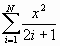 Задание 2. Даны вещественные числа a, b. Значения функции (согласно вариантам) записать в массив. Вычислить значение интеграла, используя:1) Формулу трапецийI1=h*[f(a)/2+f(a+h)+f(a+2h)+…+f(a+(n-1)h)+f(b)/2]2) Формулу СимпсонаI2=h/3*(f(a)+f(b)+4*(f(a+h)+f(a+3h)+…+f(a+(n-1)h))+2*(f(a+2h)+f(a+4h)+…+f(a+(n-2)h)))h=(b-a)/n, n=100.Вариант задания:f(x)=x2 ln x /(1+x)2; a=1; b=20;